БОЙОРОҠ                                                            ПОСТАНОВЛЕНИЕ«09» декабрь 2020й.	                              №12/2                     «09» декабря 2020г.О прекращении права постоянного (бессрочного) пользования земельными участками Администрации сельского поселения Старобаишевский сельсовет муниципального района Дюртюлинский район Республики Башкортостан       Руководствуясь ч.6 ст.43 Федерального закона «Об общих принципах организации местного самоуправления р РФ» № 131-ФЗ от 06.10.2003г., ст.45 и ст.53 Земельного кодекса Российской Федерации от 25.10.2001 г. № 136-ФЗ, администрация муниципального района Дюртюлинский район Республики Башкортостан постановляет:Прекратить право постоянного (бессрочного) пользования Администрации сельского поселения Старобаишевский сельсовет муниципального района Дюртюлинский район Республики Башкортостан ОГРН 1020201757938 на следующие земельные участки из земель населенных пунктов:земельный участок с кадастровым номером 02:22:121201:9 по адресу: Республика Башкортостан, Дюртюлинский район, с/с Старобаишевский, с. Староуртаево, с разрешенным использованием – для размещения пруда, площадью 426054 кв.мземельный участок с кадастровым номером 02:22:120201:100 по адресу: Республика Башкортостан, Дюртюлинский район, с/с Старобаишевский, с. Староуртаево, с разрешенным использованием – для размещения кладбища, площадью  22357 кв.м.земельный участок с кадастровым номером 02:22:120501:75 по адресу: Республика Башкортостан, Дюртюлинский район, с/с Старобаишевский, д.Гулюково, с разрешенным использованием – для размещения кладбища, площадью  17740 кв.м.   земельный участок с кадастровым номером 02:22:120101:165 по адресу: Республика Башкортостан, Дюртюлинский район, с/с Старобаишевский, с.Старобаишево, с разрешенным использованием – для размещения кладбища, площадью 25 475 кв.м.Прекращение права постоянного (бессрочного) пользования земельными участками подлежит государственной регистрации в соответствии с действующим законодательством.Контроль за исполнением настоящего постановления оставляю за собой.Глава сельского поселения                                                                  И.И.ХамиевБашҡортостан РеспубликаhыДүртөйлө районымуниципаль районыныңИҫке Байыш ауыл советыауыл биләмәhебашлыгыЙәштәр урамы,3, Иҫке Байыш ауылы, Дүртөйлө районы,  Башҡортостан  Республикаһы, 452307Тел/факс (34787) 63-2-31E-mail: baish@ufamts.ru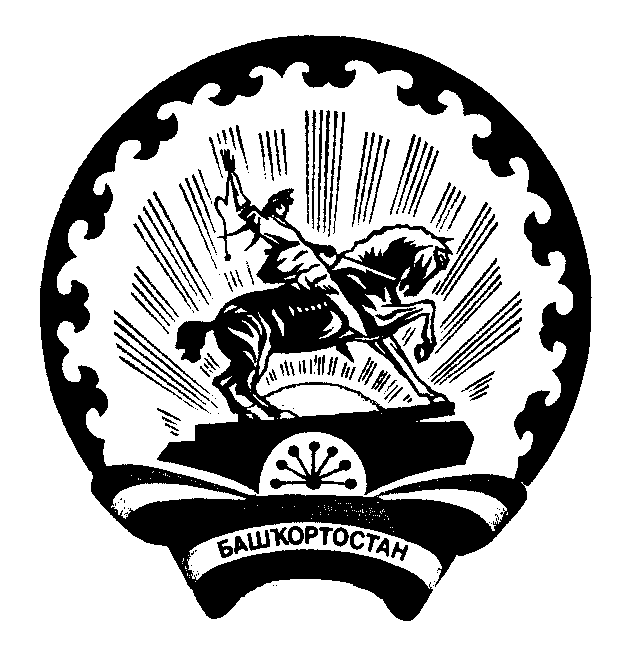 Главасельского поселенияСтаробаишевский сельсоветмуниципального районаДюртюлинский районРеспублики БашкортостанМолодежная ул., 3, с.Старобаишево, Дюртюлинский район, Республика Башкортостан, 452307Тел/факс (34787)  63-2-31E-mail: baish@ufamts.ruГлавасельского поселенияСтаробаишевский сельсоветмуниципального районаДюртюлинский районРеспублики БашкортостанМолодежная ул., 3, с.Старобаишево, Дюртюлинский район, Республика Башкортостан, 452307Тел/факс (34787)  63-2-31E-mail: baish@ufamts.ru